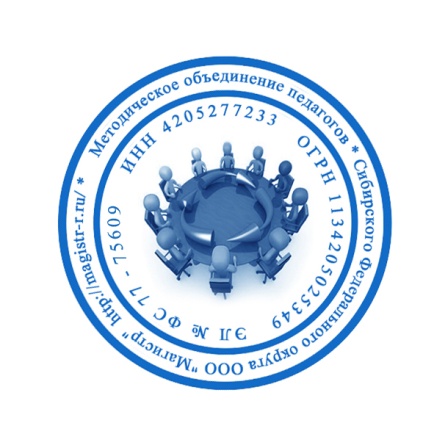 СМИ «Магистр»Серия ЭЛ № ФС 77 – 75609 от 19.04.2019г.(РОСКОМНАДЗОР, г. Москва)Председатель оргкомитета: Ирина Фёдоровна К.Тлф. 8-923-606-29-50Е-mail: metodmagistr@mail.ruОфициальный сайт: http://magistr-r.ru/ИтогиПриказ №004 от 25.02.2020г.Викторина «Знатоки животных»Викторина «Юный математик»Викторина «Азбука юного россиянина»Викторина «Наши эрудиты в ДОУ»Викторина «Умники и умницы в ДОУ, ДОД»Викторина «Безопасность и здоровье»Викторина «Знатоки ПДД»Викторина «Мир вокруг нас»Уважаемые участники, если по каким – либо причинам вы не получили электронные свидетельства в установленный срок, просьба обратиться для выяснения обстоятельств на эл. адрес: metodmagistr@mail.ru№Населенный пункт, область, город.УчастникСтепень/ результат1МАОУ «Азигуловская СОШ» «Усть-Манчажская ООШ» дошкольная группаНабиуллин Данияр Ильнурович/ Хурматова Гольнур Ильясовна12МБДОУ «Излучинский ДСКВ Сказка»Баязитов Артур/ Каримова Гульназ Фаритовна23МБДОУ «Излучинский ДСКВ «Сказка»Босикова Мария Дмитриевна/ Кандаурова Гульзиря Наилевна14Дурнева Ольга Васильевна, МБДОУ «Детский сад № 119»Митасова Варвара Артемовна15Барышева Анастасия Николаевна, МБДОУ «Детский сад № 119»Морозов Алексей Александрович16Неведрова Екатерина Юрьевна, МБДОУ «Детский сад № 119»Мелентьева Ульяна Дмитриевна17МБДОУ "Детство""ЦРР"г.Калуги, Бобылёва Надежда ЮрьевнаПетова Агата Руслановна38МБДОУ "Детство""ЦРР"г.Калуги, Бобылёва Надежда ЮрьевнаБырзой Михаела Михайловна, Насритдинов Мирослав Игоревич19МДОУ Детский сад №50Горшкова Виктория  Вадимовна, Чумакова Галина Павловна110МБДОУ «Детский сад «Золотой ключик»Ермошин Даниил Александрович,Палатов Артём Николаевич, Никифорова Мария Николаевна111Ильгеева Анастасия Михайловна, МБДОУ «Детский сад №188»Кузьмина Полина Дмитриевна112Риттер Ирина Владимировна, МКОУ – Пролетарская СОШГончар Владимир113МАОУ Гимназия №8, г. АнгарскКалитина Татьяна Алексеевна, Качанова Елена Владимировна1,214МБ ДОУ «Загорский детский сад» комбинированного видаЗеленцова Мария Романовна, Романова Евгения Константиновна115МБДОУ №15, г. БалашихаКожинская Маша, Скнарь Наталья Николаевна116Государственное бюджетное учреждение Ленинградской области центр помощи детям-сиротам и детям, оставшимся без попечения родителей «Тихвинский ресурсный центр по содействию семейному устройству»Шубина Диана Александровна, Барнаева Янина Акбаровна117МБДОУ «Детский сад№22»Зайчик»Десятникова Ангелина Романовна, Виденкина Людмила Петровна118МБДОУ Ярский детский сад №3Троицкий Артем, Куртеева Ольга Геннадьевна119МБДОУ д/с № 42 «Замок детства»Башлыков Дарий Владимирович, Акунёва Наталья Валерьевна120«Солнечный город» МБОУ гимназия имени Ф. К. СалмановаСаяпов Данил Русланович, Катырова Евгения Викторовна121Казадаева Елизавета Сергеевна, МБДОУ д/с №34 «Радость»Недорубко Михаил Денисович Зенина Мария Владимировна Козлитина Василиса Сергеевна Бобрышев Иван Подопригора Роман Эдуардович Очеретяная Дарья Андреевна Джуккаев Амир ИльясовичБагринцев Тимур Александрович  5 летПотапенко Марк Сергеевич Сыромятникова Мария122Косолова Ольга НиколаевнаМБДОУ «Детский сад №2 «Сказка», г. Прокопьевск1,2,323Муниципальное автономное дошкольное образовательное учреждение детский сад № 9 «Берёзка»Иванов Иван, Сидоренкова Варвара, Беляева Елена Александровна1№Населенный пункт, область, город.УчастникСтепень/ результат1МАОУ «Азигуловская СОШ» «Усть-Манчажская ООШ» дошкольная группаНабиуллин Айбулат Ильнурович/ Хурматова Гольнур Ильясовна12Коноваленко Лилия Владимировна, МБДОУ «Детство» ЦРР г. Калуги,НСП «Мозаика»Лукьянов Глеб Михайлович13Коноваленко Лилия Владимировна, МБДОУ «Детство» ЦРР г. Калуги,НСП «Мозаика»Михайлова Виктория Руслановна, Скурлатов Кирилл Алексеевич24Риттер Ирина Владимировна, МКОУ – Пролетарская СОШКондратенко Иван15МБДОУ «Детский сад № 21»Жуков Иван, Огрель Марина Александровна16МБДОУ №17 Д/С д. Путилково1 и 27МАДОУ ЦРР детский сад «Теремок» г. МамоновоМатвеев Богдан Александрович, Навроцкая Наталья Юрьевна1№Населенный пункт, область, город.УчастникСтепень/ результат1МКУ «Детский дом №2 «Виктория»Нестеров Сухроб Абдурасулович/ Бледных Наталья Анатольевна12ГОУ «Забайкальский центр специального образования и развития «Открытый мир»Гуляева Елена, Приходько Ольга Сергеевна13Д. ПутилковоМБДОУ Д/С №171 и 24ГБОУ Школа 1213Черепникова София Романовна, Кирова Вера Викторовна15МБДОУ «Детский сад № 21»Чепрасов Владислав, Огрель Марина Александровна16ГКОУ Шафрановская санаторная школа интернат, с. Шафраново17МБ ДОУ «Загорский детский сад» комбинированного видаЛапин Павел Дмитриевич, Романова Евгения Константиновна18Каминская Виктория Владимировна ГКОУ «Михайловская школа-интернат»Маковецкий Егор19МАДОУ ЦРР детский сад «Теремок», МамоновоГусельникова Ксения Андреевна, Навроцкая Наталья Юрьевна110МБДОУ № 21 «Аленький цветочек»Андросов Никита Вадимович, Смирнова Любовь Елизаровна, Бочаров Савелий Андреевич, Заболотная Жанна Анатольевна1№Населенный пункт, область, город.УчастникСтепень/ результат1МБДОУ «Излучинский ДСКВ Сказка»Мамедзаде Самира / Каримова Гульназ Фаритовна12Сейлис Елена Сергеевна, Муниципальное Бюджетное Образовательное Учреждение «Средняя школа г.Северо-Курильска»Шуллер Полина Романовна13МОУ Детский сад № 16Слизкина Арина Евгеньевна, Петрова Татьяна Викторовна14Хасанова Ольга Юрьевна, Макрушина Наталья ВладимировнаМБДОУ «Детский сад №2 «Сказка», г. Прокопьевск1,2,3№Населенный пункт, область, город.УчастникСтепень/ результат1МБДОУ «Излучинский ДСКВ «Сказка»Ханова Кира Линаровна/ Кандаурова Гульзиря Наилевна1МБДОУ д/с №34 «Радость», Казадаева Елизавета СергеевнаНедорубко Михаил Денисович Зенина Мария Владимировна Козлитина Василиса СергеевнаБобрышев Иван Дмитриевич Подопригора Роман Эдуардович Очеретяная Дарья Андреевна Джуккаев Амир Ильясович  Багринцев Тимур АлександровичПотапенко Марк Сергеевич Сыромятникова Мария12Макрушина Наталья ВладимировнаМБДОУ «Детские сад№2 «Сказка», г. Прокопьевск1,23МБДОУ Ярский детский сад №3Князев Роман, Куртеева Ольга Геннадьевна1№Населенный пункт, область, город.УчастникСтепень/ результат1КОУ ВО  «Павловская школа - интернат №2»1 и 22СПб ГБУ ДО «Детская школа искусств №13Курортного района» (Хоровое отделение), Плющиков Александр АндреевичПолянская София АтомовнаСуслопарова Софья Вадимовна,Зубатов Ян Александрович, Варавкина Адель Александровна,Лапина Мария Александровна,Павлова Виктория Алексеевна,Николаева Ксения Денисовна,Дорошенко Серафима Ивановна,Голубев Виктор Алексеевич13СПб ГБУ ДО «Детская школа искусств №13Курортного района» (Хоровое отделение), Плющиков Александр АндреевичПолянская София АтомовнаАшурбекова Яна Бахировна, Дмитриковский Егор Алексеевич, Боровая Доминика Александровна24ГБУ ЯНАО «Центр социального обслуживания населения в МО Пуровский район» пгт Уренгой35ГБОУ Школа 1213Касымова Софья Максимовна, Кирова Вера Викторовна16Государственное бюджетное учреждение Ленинградской области центр помощи детям-сиротам и детям, оставшимся без попечения родителей «Тихвинский ресурсный центр по содействию семейному устройству»Варнавская Марина Вячеславовна, Дмитриева Марина Владимировна27ГКОУ Шафрановская санаторная школа интернат, с. Шафраново18МАОУ «СОШ № 2» группы дошкольного образованияНовикова Ульяна Денисовна, Дадаева Ольга Викторовна19МКДОУ д/с № 238, г. НовосибирскБалдуева Олеся, Березикова Ольга Валентиновна110Муниципальное автономное дошкольное образовательное учреждение детский сад № 9 «Берёзка»Муллагалина Софья, Павлова Ксения, Уренева Марина Витальевна1№Населенный пункт, область, город.УчастникСтепень/ результат1КОУ ВО  «Павловская школа - интернат №2»12СПб ГБУ ДО «Детская школа искусств №13Курортного района» (Хоровое отделение), Плющиков Александр АндреевичПолянская София АтомовнаЛогинова Ева Ильинична,Кузнецова Мария Александровна, Иванова Юлия Игоревна, Полякова Антонина Витальевна,Ульянова Елизавета Константиновна,Барышникова Мария Павловна,Тимофеев Фёдор Данилович, Шмелёв Артём Вадимович, Копейкина Ксения Николаевна13СПб ГБУ ДО «Детская школа искусств №13Курортного района» (Хоровое отделение), Плющиков Александр АндреевичПолянская София АтомовнаТимофеева Мария Александровна, Шмелёва Вероника Вадимович, Вахрушева Прасковья Максимовна, Орбели Анна Максимовна24СПб ГБУ ДО «Детская школа искусств №13Курортного района» (Хоровое отделение), Плющиков Александр АндреевичПолянская София АтомовнаАксёнова Юлия Игоревна35Мельцева Елена Викторовна, МБДОУ «Детский сад комбинированного вида №119»Тарасов Максим Федорович16Сиротина Ольга Борисовна, МОУ Детский сад № 16Шакиров Кирилл Андреевич27МБДОУ «Детский сад № 22 «Зайчик»Андрейцева Оля, Симонова Татьяна Николаевна18МБДОУ «Детский сад № 22 «Зайчик»Ковалев Женя, Симонова Татьяна Николаевна19ГКОУ Шафрановская санаторная школа интернат, с. Шафраново110ГКОУ «Михайловская школа-интернат»Сбойчаков Никита, Каминская Виктория Владимировна111МБДОУ «Детский сад комбинированного вида №23 «Ручеек»Крылова Софья Александровна, Иванова Наталья Александровна112МКДОУ д/с № 238, г. НовосибирскМартыненко Полина, Сергеева Кристина Дмитриевна113Муниципальное автономное дошкольное образовательное учреждение детский сад № 9 «Берёзка»Исмагилов Альфред, Клименко Евгения, Суслова Наталия Геннадьевна114МБДОУ № 42, г. МоскваАхмедова Севда Джамшид кызыИгнатьева Милана Константиновна, Линькова Людмила Леонидовна1№Населенный пункт, область, город.УчастникСтепень/ результат1МБДОУ «Детский сад «Золотой ключик», Никифорова Мария НиколаевнаЕрмошин Даниил Александрович, Палатов Артём Николаевич22Сейлис Елена Сергеевна, Муниципальное Бюджетное Образовательное Учреждение «Средняя школа г.Северо-Курильска»Шуллер Полина Романовна13Воловатова Елена Сергеевна, МОУ Детский сад № 16Грицаев Владимир Алексеевич14МБДОУ №15, г. БалашихаАлександров Леон, Смирнова Ольга Сергеевна15Государственное бюджетное учреждение Ленинградской области центр помощи детям-сиротам и детям, оставшимся без попечения родителей «Тихвинский ресурсный центр по содействию семейному устройству»Румянцев Насредин Хомиджонович, Ватолина Наталья Александровна16МАОУ «СОШ № 2» группы дошкольного образованияВолкова Василина Денисовна, Дадаева Ольга Викторовна17ГБОУ «Школа №45 им.Л.И.Мильграма» дошкольное подразделение «Дмитрия Ульянова, 25к2»Блохина Мария Андреевна, Чекарева Татьяна Владимировна и Мануйлова Елена Николаевна18ТомскИванов Семен, Ткачева Ольга ПетровнаИванов Степан, Нильзен Юлия Юрьевна Орлова Софья, Стержанова Екатерина ЮрьевнаУдалкин Вадим, Лебзак Екатерина ВячеславовнаРыбкина Кристина, Резникова Анна ПетровнаБердник Виктория, Арнст Марина АлександровнаМальцев Ярослав, Мацержинская Марина СергеевнаМитюхин Алексей, Милованова Нина ГеннадьевнаХидюков Артем, Гусева Юлия ВасильевнаФрошгайзер Марк, годаЛяпина Татьяна ОлеговнаКолесникова Ксения, Сергеева Оксана АлександровнаЖданова Алена, Умарова Юлия ВладимировнаПавлуткин Артем, Начапкина Марина ГеннадьевнаСидорова Алиса, Нестерова Галина Викторовна1